Оценка_________СООБЩЕНИЕна тему: «Психическая характеристика социально неадаптированных детей»Выполнила:студентка Ш-22 группыМельникова ВалерияЕйск, 2018Понятие "социальная адаптация" трактуется учеными неоднозначно. Изначально понятие "адаптация", как считает И.С Зайцев, использовалось биологической наукой и понималось как фундаментальное свойство организма, отражающее уровень его организации и изменчивости как биологической системы. Но в дальнейшем понятие "адаптация" находит свое применение в более широких сферах: в психологии, педагогике, социологии и других науках гуманитарного профиля. В этих науках данное понятие включает в себя взаимодействие личности с окружающей средой (социальным окружением, ближайшим и отдаленным). Термин "адаптация" происходит от лат. "adaptation"- приспособление, прилаживание. Под ним понимают приспособление организма его функций, органов и клеток к условиям среды. Адаптация направлена на сохранение сбалансированной деятельности систем, органов и психической организации индивида при изменившихся условиях жизни.Также выделяют понятие "социальная адаптация". Л.В. Мардахаев определяет социальную адаптацию как активное приспособление человека к условиям социальной среды, благодаря которому создаются наиболее благоприятные условия для самопроявления и естественного усвоения, принятия целей, ценностей, норм и стилей поведения, принятых в обществе.Согласно принятому определению, социальная дезадаптация означает нарушение взаимодействия индивидуума со средой, характеризующееся невозможностью осуществления им в конкретных микросоциальных условиях своей позитивной социальной роли, соответствующей его возможностям.Говоря о социальной дезадаптации несовершеннолетних, мы должны учитывать, что детство - это период наиболее интенсивного психического, физического и социального развития. Невозможность осуществления позитивной социальной роли вынуждает подростка искать обходные пути для реализации своей потребности в развитии. В результате - уход из семьи или учреждения, в котором невозможна реализация внутренних ресурсов, удовлетворение потребностей развития. Другой способ ухода - эксперименты с наркотиками и другими психоактивными веществами (ПАВ). И, как следствие - правонарушения.Таким образом, социальная дезадаптация, вызванная совокупностью факторов социального, психологического, психосоматического характера, приводит к депривации основных потребностей несовершеннолетнего - потребностей в полноценном развитии и самореализации.Возвращаясь к определению социальной дезадаптации, отметим, что она порождается нарушением взаимодействиядвух сторон - несовершеннолетнего и среды. К сожалению, на практике основное внимание уделяется лишь одной стороне - дезадаптированному несовершеннолетнему, и практически без внимания остается дезадаптирующая среда. Односторонний подход к данной проблеме неэффективен как при негативном, так и при позитивном отношении к дезадаптанту. Таким образом, работа с социально дезадаптированным несовершеннолетним требует комплексного подхода не только к нему самому, но и к его социальному окружению.Опыт работы позволяет выделить следующие основные причины социальной дезадаптации несовершеннолетних (в порядке приоритетности):1. Дисфункциональность семей;2. Личностные особенности ребенка (характерологические особенности, темперамент, психические отклонения и т.д.);3. Школьная дезадаптация;4. Воздействие асоциально ориентированной неформальной среды.5. Причины социально-демографического характера;Как правило, в каждом случае сочетается несколько причинПонятие “трудных” детей, довольно часто используется в психолого-педагогической литературе. Категория “трудных детей” это очень большая и разнородная категория детей, в нее попадают самые разные дети неуспевающие, ленивые, капризные, дети из неблагополучных детей, состоящие на учете в милиции, имеющие отклонения в психическом развитии, умственно отсталые. Этого термина, в настоящее время, пытаются избегать, поскольку вешанье “ярлыков”, “клише” недопустимо в связи с гуманизацией образования и личностно ориентированным подходом, который активно пропагандируется педагогами и психологами. Это создает излишние трудности в работе с такими детьми и усугубляет положение дел.Все социальное поведение разделяется на нормальное и девиантное (отклоняющееся от нормы). Девиантное поведение может быть разделено на аморальное (человек совершает поступки противоречащие, нормам морали), противоправное, или делинквентное (поступки противоречат нормам права, кроме уголовного) и преступное, или криминальное (когда человек преступает нормы уголовного законодательства).В отечественной психологии и педагогики истоками девиантного поведения принято искать в трудновоспитуемости, невосприимчивости к положительному социальному опыту, связанное с негативным, недостаточным или противоречивым воздействиям микросреды. К микросоциальным фактором относят влияние семьи, школу и референтную группу сверстников. Выделяют и внутренние, психологические факторы: отклонение в психическом развитии, наличие акцентуации характера, агрессивность, эмоциональную неустойчивость, неадекватную самооценку, сложности становления половой идентичности.Дезадаптация может быть разных типов.Рассматривая существующие в современной науке подходы к проблеме дезадаптации, можно выделить три основных направления:1.Медицинский подход.2.Социально-психологический подход.3.Онтогенетический подход.Младший школьный возраст характеризуется изменениями в познавательных психических процессах, новыми условиями жизни и трудностями, связанными с этими условиями.Начало обучения в школе ведет к коренному изменению социальной ситуации развития ребенка. Он становится «общественным» субъектом и имеет теперь социально значимые обязанности, выполнение которых получает общественную оценку. В течение обучения в начальной школе на качественно новом уровне реализуется потенциал развития ребенка как активного субъекта, познающего окружающий мир и самого себя, приобретающего собственный опыт действования в этом мире. Вся система жизненных отношений ребенка перестраивается и во многом определяется тем, насколько успешно он справляется с новыми требованиями.При благоприятных социально значимых условиях развития младший школьник способен успешно адаптироваться в школьной среде.Дети, которые не приобрели до школы необходимого опыта общения с взрослыми и сверстниками, не уверенные в себе, боятся не оправдать ожидания взрослых, испытывают трудности адаптации в школьном коллективе и страх перед учителем. В основе этого страха лежит боязнь сделать ошибку, совершить глупость и быть осмеянным. Больше всего такие дети боятся отвечать у доски. Именно у доски в полной мере проявляется их беззащитность.Некоторые дети панически боятся сделать ошибку при выполнении письменных работ. Это происходит в тех случаях, когда родители педантично их проверяют и при этом очень драматично относятся к ошибкам. Даже если родители не наказывают ребенка, психологическое наказание все равно присутствует. В младшем школьном возрасте отметка – не просто оценка конкретного результата деятельности, она субъективно воспринимается ребенком как оценка всей его личности.Следует отметить, что социальная дезадаптация - процесс обратимый. Поэтому в современной школе остро стоит вопрос о диагностике адаптации учащихся младших классов, определении видов дезадаптации и выявлении причин, повлекших за собой дезадаптацию школьников.Вопрос:1. Как вы поняли термин «социальной дезадаптации»?Задание:1. Придумайте мероприятия для выявления социальной дезадаптации у детей младшего школьного возраста.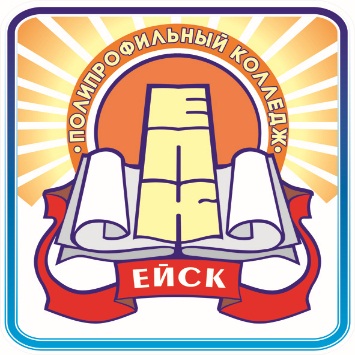 Министерство образования, науки и молодёжной политики Краснодарского краяГосударственное бюджетное профессиональное образовательное учреждение Краснодарского края«ЕЙСКИЙ ПОЛИПРОФИЛЬНЫЙ КОЛЛЕДЖ»